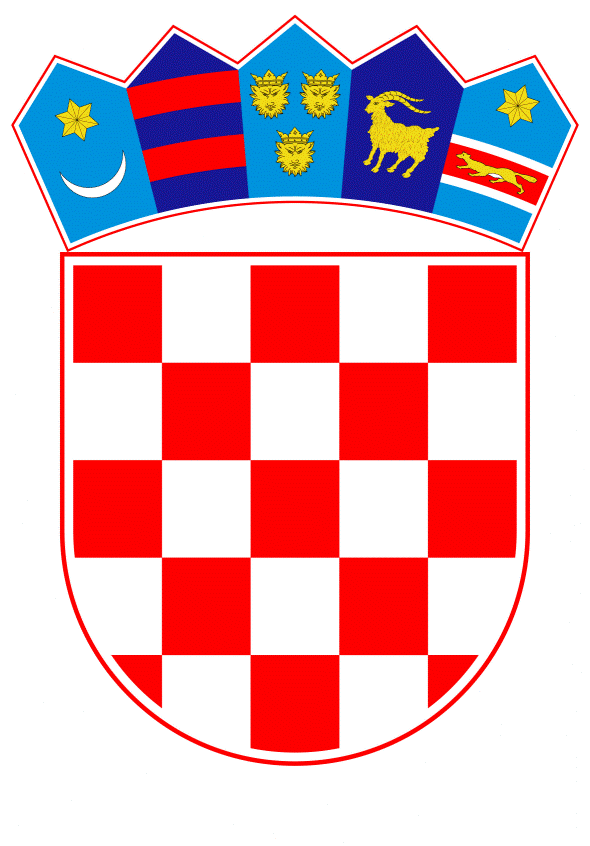 VLADA REPUBLIKE HRVATSKEZagreb, 27. veljače 2020._________________________________________________________________________________________________________________________________________________________________________________________________________________________________      Banski dvori | Trg Sv. Marka 2  | 10000 Zagreb | tel. 01 4569 222 | vlada.gov.hr	P r i j e d l o g 	Na temelju članka 33. stavka 1. Zakona o službi u Oružanim snagama Republike Hrvatske (Narodne novine br. 73/13, 75/15, 50/16, 30/18 i 125/19), Vlada Republike Hrvatske je na sjednici održanoj ___________________ godine donijelaPLAN PRIJMA OSOBLJA ZA 2020. GODINU U HRVATSKU VOJSKUS PLANOM PROMJENA KATEGORIJA POSTOJEĆEGA VOJNOG OSOBLJAUVOD	U skladu sa Zakonom o službi u Oružanim snagama Republike Hrvatske (Narodne novine, br. 73/13, 75/15, 50/16, 30/18 i 125/19) Ministarstvo obrane obvezno je svake godine izraditi godišnji plan prijma osoblja kojim se utvrđuje broj i struktura djelatnih vojnih osoba za prijam, a koji u skladu s potrebama Oružanih snaga Republike Hrvatske (u daljnjem tekstu Hrvatska vojska) na prijedlog ministra obrane donosi Vlada Republike Hrvatske.	Prijam osoblja stalni je proces privlačenja, odabira i prijma kojim se osigurava popuna Hrvatske vojske najboljim kandidatima u skladu s obrambenim potrebama.	Suradnjom s srednjoškolskim i visokoškolskim ustanovama, Hrvatskim zavodom za zapošljavanje, promidžbom putem medija i sudjelovanjem na manifestacijama te drugim djelatnostima predviđenima godišnjim promidžbenim planom javnosti se pružaju podaci o vojnom pozivu. 	Ministarstvo obrane i Hrvatska vojska žele se predstaviti poželjnim poslodavcem i privlačnim mjestom za početak radne karijere.	Izrazi u ovome Planu koji imaju rodno značenje i bez obzira na to koriste li se u muškom ili ženskom rodu odnose se jednako na muški i ženski rod.NAMJENA PLANA	Ovim Planom nastavlja se trajni proces planskog prijma vojnika/mornara i visokoobrazovanih časnika u službu radi uravnoteženja dobne strukture i održavanja brojčane veličine. 	Plan obuhvaća i prijam dočasnika koji se, osim dočasnika vojnih specijalista, primaju isključivo ugovornim vojnicima/mornarima kada dodjelom prvoga dočasničkog čina mijenjaju kategoriju.	Za postizanje ciljane brojnosti i strukture osoblja potrebno je uspostaviti odgovarajuću popunu i veličinu obrambenog sustava na što, uz plansko izdvajanje i promicanje osoblja, znatno utječe učinkovit postupak prijma i odabira osoblja.Namjera je da se planskim prijmom osoblja u djelatnu vojnu službu poboljša dobna struktura i održi brojčana veličina osoblja, čime se istodobno oblikuje i ukupna struktura osoblja.BROJČANA VELIČINA I STRUKTURA PRIJMA	Planom za 2020. godinu predviđeni su:1. prijam s tržišta rada:800 vojnika/mornara na temelju javnog natječaja, s kojima će biti potpisani ugovori o vojničkoj službi50 namještenika na temelju javnog natječaja devet osoba izabranih u suradnička i znanstveno-nastavna zvanja za provedbu studijskih programa Hrvatskog vojnog učilišta „Dr. Franjo Tuđman“devet osoba izabranih u znanstvena zvanja za provedbu znanstvenog rada u Centru za obrambene i strateške studije „Janko Bobetko“ Hrvatskoga vojnog učilišta „Dr. Franjo Tuđman“2. prijam promjenom kategorije postojećeg osoblja:440 dočasnika koji će se primiti između ugovornih vojnika/mornara40 vojnih specijalista koji će se primiti između časnika, dočasnika, ugovornih vojnika/mornara i državnih službenika i namještenika iz Hrvatske vojske3. prijam kandidata za časnike:76 časnika od kadeta polaznika sveučilišnih studijskih programa „Vojno vođenje i upravljanje“ i „Vojno inženjerstvo“91 časnik koji će se primiti između kandidata za časnike iz Hrvatske vojske koji su kao vojnici ili dočasnici u 2018. i 2019. godini upućeni na prvu razinu slijedno-rastuće časničke izobrazbe14 časnika od kandidata za časnike s tržišta rada koji su 2019. godine upućeni na prvu razinu slijedno-rastuće časničke izobrazbe4. upućivanje na osposobljavanje za časnika:50 kandidata za časnike između ugovornih vojnika/mornara i dočasnika s kojima će se potpisati ugovori o osposobljavanju za časnika47 kandidata za časnike s tržišta rada na temelju javnog natječaja s kojima će se potpisati ugovori o osposobljavanju za časnika	Planom za 2020. godinu obuhvaćen je prijam 915 djelatnika s tržišta rada na temelju javnog natječaja, dok 711 osoba predstavlja prijam unutar osoba koje su već zaposlene u Hrvatskoj vojsci i koje ovim Planom mijenjaju postojeću statusnu kategoriju.PROVEDBA PLANA	Za prijam kandidata Glavni stožer Oružanih snaga Republike Hrvatske utvrdit će strukturu prema rodu/službi/struci te njihovim specijalnostima u skladu s potrebama Hrvatske vojske. Podatke o utvrđenoj strukturi dostavit će Upravi za ljudske potencijale najkasnije četiri mjeseca prije početka prve razine slijedno-rastuće časničke izobrazbe, odnosno 30 dana prije objavljivanja natječaja za prijam u službu vojnika/mornara i vojnih specijalista.Samostalna služba za odnose s javnošću i izdavaštvo na temelju godišnjeg promidžbenog plana za privlačenje osoblja u 2020. godini usmjeravat će promidžbu radi ispunjenja ovoga Plana.	Uprava za ljudske potencijale raspisat će javne natječaje za prijam vojnika/mornara, vojnih specijalista i kandidata za časnike s tržišta rada te za namještenike i interne oglase za upućivanje djelatnih vojnika/mornara i djelatnih dočasnika na osposobljavanje za časnike. 	Središnjica za upravljanje osobljem u suradnji s Personalnom upravom Glavnog stožera Oružanih snaga Republike Hrvatske i Upravom za ljudske potencijale provest će postupak provjere propisanih općih i posebnih uvjeta za prijam u djelatnu vojnu službu te provesti vrednovanje kandidata prema propisanim kriterijima.	Povjerenstva za utvrđivanje prijedloga izbora kandidata za popunu slobodnih ustrojbenih mjesta na temelju javnog natječaja i internog oglasa utvrdit će prijedlog izbora kandidata.	Uprava za ljudske potencijale donijet će akte o prijmu u službu, a nadležne ustrojstvene jedinice donijet će akte kojima se uređuje školovanje i raspored na ustrojbenu dužnost.PRIJAM VOJNIKA/MORNARA	U 2020. godini prijam 800 kandidata za vojnike/mornare iz dostupnih naraštaja dragovoljnog vojnog osposobljavanja obavit će se u I. tromjesečju (350 kandidata), II. tromjesečju (200 kandidata) i III. tromjesečju (250 kandidata). Predviđeni plan po tromjesečjima može se mijenjati ovisno o broju prijavljenih kandidata, ali ne više od 800 kandidata na godišnjoj razini.	Dinamika prijma kandidata za vojničke/mornarske dužnosti uskladit će se s dinamikom provedbe dragovoljnoga vojnog osposobljavanja. 	Na temelju članka 36. stavka 2. Zakona o službi u Oružanim snagama Republike Hrvatske, u okviru navedenog broja za prijam vojnika primit će se i 21 osoba s kojima je sklopljen ugovor o stipendiranju na temelju školovanja za zvanje zrakoplovnog tehničara u skladu s odredbama ugovora bez provedbe vrednovanja prema kriterijima iz Pravilnika o načinu i postupku privlačenja, oglašavanja i odabira za prijam u djelatnu vojnu službu i kadetsku službu (Narodne novine, br. 158/13, 77/15, 14/17 i 91/18).	Zakonom o izmjenama i dopunama Zakona o službi u Oružanim snagama Republike Hrvatske (Narodne novine, br. 30/18) ugovorna vojnička služba uređena je na bitno drukčiji način u odnosu na ranije razdoblje. Tako je umjesto sklapanja prvog, drugog odnosno trećeg ugovora o vojničkoj službi s maksimalnim trajanjem od 15 godina, predviđena mogućnost da se nakon prvog ugovora o vojničkoj službi u trajanju od dvije godine sklopi drugi ugovor o vojničkoj službi na neodređeno vrijeme.	U skladu s člankom 86. toga Zakona tijekom 2018. godine je 526, a tijekom 2019. 1574 vojnika/mornara sklopilo ugovor o vojničkoj službi na neodređeno vrijeme te se tijekom 2020. godine planira sklapanje ugovora o vojničkoj službi na neodređeno vrijeme za 1342 vojnika/mornara.PRIJAM DOČASNIKA	U planiranom razdoblju na dočasničke dužnosti primit će se 440 kandidata isključivo među ugovornim vojnicima/mornarima koji su završili prvu razinu dočasničke vojne izobrazbe i s kojima će pri prijmu u djelatnu vojnu službu na neodređeno vrijeme biti raskinuti ugovori o vojničkoj službi.PRIJAM ČASNIKA	7.1. Prijam kandidata za časnike s tržišta rada	Na temelju ugovora o školovanju nakon završetka školovanja izvršit će se prijam 76 kadeta sa sveučilišnih studijskih programa „Vojno vođenje i upravljanje“ i „Vojno inženjerstvo“, ovisno o iskazanom interesu polaznika 14. naraštaja kadeta za nastavak školovanja na diplomskom studiju.	Tijekom 2020. godine završetkom prve razine slijedno-rastuće časničke izobrazbe i dodjelom prve razine čina te rasporedom na časničke dužnosti časnicima će postati 14 kandidata za časnika s tržišta rada upućenih na osposobljavanje za časnika u 2019. godini.	7.2. Prijam kandidata za časnike iz obrambenog sustava	Uz navedene kandidate s tržišta rada, tijekom 2020. godine završetkom prve razine sljedno-rastuće časničke izobrazbe i dodjelom prvog časničkog čina te rasporedom na časničke dužnosti časnicima će postati 91 kandidat za časnike koji su kao vojnici/mornari i dočasnici iz sustava upućeni na osposobljavanje za časnika u 2018. i 2019. godini.	7.3. Upućivanje na osposobljavanje za časnika	Na temelju javnog natječaja uputit će se na osposobljavanje za časnika 47 kandidata s tržišta rada za kritične kategorije osoblja (doktori medicine, doktori dentalne medicine, doktori veterinarske medicine, magistri inženjeri iz područja kibernetičke/IT struke, prvostupnici inženjeri aeronautike, magistri psihologije i magistri prava).	Na temelju internog oglasa 50 vojnika/mornara i dočasnika uputit će se kao kandidati za časnika na prvu razinu slijedno-rastuće časničke izobrazbe.	Dinamika prijma kandidata za časničke dužnosti s tržišta rada uskladit će se s početkom osposobljavanja za časnike.PRIJAM VOJNIH SPECIJALISTA	Ustrojbena mjesta vojnih specijalista popunjavat će se putem internog oglasa kandidatima iz Ministarstva obrane odnosno Hrvatske vojske. Ako se ustrojbena mjesta neće moći popuniti putem internog oglasa, prijam vojnih specijalista provest će se putem javnog natječaja.	Na temelju internog oglasa kandidatima iz Ministarstva obrane odnosno Hrvatske vojske popunit će se 40 ustrojbenih mjesta vojnih specijalista. Točnu strukturu potreba Hrvatske vojske Personalna uprava Glavnog stožera Oružanih snaga Republike Hrvatske dostavit će Upravi za ljudske potencijale najkasnije 90 dana prije raspisivanja internog oglasa za prijam vojnih specijalista.	Prijam planiranog broja kandidata za popunu ustrojbenih mjesta vojnih specijalista  provest će se na temelju pravilnika kojim se uređuju pitanja o vojnim specijalistima i popisa posebnih specijalističkih zvanja vojnih specijalista u Hrvatskoj vojsci.PRIJAM NAMJEŠTENIKA TE OSOBA IZABRANIH U SURADNIČKA I ZNANSTVENO-NASTAVNA ZVANJA U HRVATSKU VOJSKU	U skladu s člankom 47. stavkom 2. Zakona o službi u Oružanim snagama Republike Hrvatske prijam namještenika u službu u Hrvatsku vojsku provodi se u skladu s potrebama utvrđenim ovim Planom.	U 2020. godini planiran je prijam 50 namještenika u Hrvatsku vojsku. Sustavno popunjavanje ove kategorije osoblja nije provođeno godinama te je njihova prosječna dob iznad 50 godina, a broj ustrojbenih mjesta je u proteklih deset godina znatno smanjen. 	Sada je nepopunjeno oko 150 ustrojbenih mjesta te je prijam početak sustavnog obnavljanja ove kategorije osoblja. Riječ je o namješteničkim mjestima koje će po zanimanjima Personalna uprava Glavnog stožera Oružanih snaga Republike Hrvatske dostaviti Upravi za ljudske potencijale najkasnije 90 dana prije raspisivanja javnog natječaja.	Planira se i prijam devet osoba izabranih u suradnička i znanstveno-nastavna zvanja za potrebe provođenja studijskih programa Hrvatskoga vojnog učilišta „Dr. Franjo Tuđman“, kao i devet osoba izabranih u znanstvena zvanja za potrebe znanstvenog rada u Centru za obrambene i strateške studije „Janko Bobetko“ Hrvatskoga vojnog učilišta „Dr. Franjo Tuđman“.PRAĆENJE I IZVJEŠĆIVANJE	Uprava za ljudske potencijale odgovorna je za provedbu Plana koji će nadzirati i usmjeravati te o tome izvješćivati ministra obrane.	Na zahtjev Uprave za ljudske potencijale sve ustrojstvene jedinice Ministarstva obrane i Hrvatske vojske obvezne su dostavljati izvješća iz svoje nadležnosti.FINANCIJSKI TROŠKOVI ZA PROVEDBU PLANA	U Financijskom planu Ministarstva obrane za 2020. godinu u okviru Programa 2505 – Upravljanje i potpora osoblju u Aktivnosti A545053 – Pribavljanje osoblja i izobrazba osigurano je 755.790,00 kuna za sve aktivnosti do prijma kandidata za časnike, dočasnike, vojne specijaliste i vojnike/mornare u djelatnu vojnu službu te za prijam namještenika.  Prema planiranoj dinamici prijma i strukturi osoblja procijenjen je bruto trošak rashoda za novozaposlene u iznosu od 51.360.715,00 kuna. Navedeni iznos osiguran je u Financijskom planu Ministarstva obrane za 2020. godinu u okviru Programa 2505 – Upravljanje i potpora osoblju, Aktivnosti A545052 – Troškovi osoblja i personalna potpora i Aktivnosti A545053 – Pribavljanje osoblja i izobrazba.UPRAVLJANJE RIZICIMA	Rizici za ostvarenje ovoga Plana su:nedostatan odaziv kandidata za popunu kritičnih kategorija osoblja kao kandidata za prijamnedostatan odaziv kandidata za prijam na vojničke dužnostinedostatan broj kandidata za časnike iz obrambenog sustavadrugi rizici koji se mogu pojaviti tijekom realizacije ovoga Plana.Mjere kojima će se smanjiti utjecaj rizika na ostvarenje Plana su:dosljedna provedba ovoga Planausmjeravanje promidžbe prema ciljanim skupinamaredovito praćenje i razmatranje izvješća o provedbi ovoga Plana te prilagođavanje i poduzimanje provedbenih mjera.Klasa: Urbroj:Zagreb, PREDSJEDNIK mr. sc. Andrej PlenkovićO B R A Z L O Ž E NJ E	U skladu sa Zakonom o službi u Oružanim snagama Republike Hrvatske (Narodne novine, br. 73/13, 75/15, 50/16, 30/18 i 125/19) Ministarstvo obrane obvezno je svake godine izraditi godišnji plan prijma osoblja kojim se utvrđuje broj i struktura djelatnih vojnih osoba za prijam, a koji u skladu s potrebama Hrvatske vojske na prijedlog ministra obrane donosi Vlada Republike Hrvatske.	Prijam osoblja stalni je proces privlačenja, odabira i prijma kojim se osigurava popuna ustrojbenih mjesta u Hrvatskoj vojsci najboljim kandidatima u skladu s obrambenim potrebama.	Suradnjom sa srednjoškolskim i visokoškolskim ustanovama, Hrvatskim zavodom za zapošljavanje, promidžbom putem medija i sudjelovanjem na vojnim i civilnim manifestacijama te drugim djelatnostima predviđenima godišnjim promidžbenim planom javnosti se pružaju podaci o vojnom pozivu. Ministarstvo obrane i Hrvatska vojska žele se predstaviti poželjnim poslodavcem i privlačnim mjestom za početak radne karijere.	Ovim Planom nastavlja se trajni proces planskog prijma vojnika/mornara i visokoobrazovanih časnika u službu radi uravnoteženja dobne strukture i održavanja brojčane veličine. Plan obuhvaća i prijam dočasnika koji se, osim dočasnika vojnih specijalista, primaju isključivo ugovornim vojnicima/mornarima kada dodjelom prvoga dočasničkog čina mijenjaju kategoriju.	Za postizanje ciljane brojnosti i strukture osoblja potrebno je uspostaviti odgovarajuću popunu i veličinu obrambenog sustava na što, uz plansko izdvajanje i promicanje osoblja, znatno utječe učinkovit postupak prijma i odabira osoblja. 	Namjera je da se planskim prijmom osoblja u djelatnu vojnu službu poboljša dobna struktura i održi brojčana veličina osoblja, čime se istodobno oblikuje i ukupna struktura osoblja.Predlagatelj:Ministarstvo obranePredmet:Prijedlog plana prijma osoblja za 2020. godinu u Hrvatsku vojsku s Planom promjena kategorija postojećega vojnog osobljaVOJNICI/MORNARITROMJESEČJETROMJESEČJETROMJESEČJETROMJESEČJEUKUPNOVOJNICI/MORNARII.II.III.IV.UKUPNOVojnici/mornari s tržišta rada350200250800	KATEGORIJATROMJESEČJETROMJESEČJETROMJESEČJETROMJESEČJEUKUPNO	KATEGORIJAI.II.III.IV.UKUPNODočasnici – prijam od vojnika/mornara110110110110440KANDIDATI ZA ČASNIKE S TRŽIŠTA RADATROMJESEČJETROMJESEČJETROMJESEČJETROMJESEČJEUKUPNOKANDIDATI ZA ČASNIKE S TRŽIŠTA RADAI.II.III.IV.UKUPNOKadeti304676Kritične kategorije osoblja1414KANDIDATI ZA ČASNIKE IZ OBRAMBENOG SUSTAVATROMJESEČJETROMJESEČJETROMJESEČJETROMJESEČJEUKUPNOKANDIDATI ZA ČASNIKE IZ OBRAMBENOG SUSTAVAI.II.III.IV.UKUPNODočasnici i vojnici/mornarina osposobljavanju za časnike9191UPUĆIVANJE NA OSPOSOBLJAVANJE ZA ČASNIKA TROMJESEČJETROMJESEČJETROMJESEČJETROMJESEČJEUKUPNOUPUĆIVANJE NA OSPOSOBLJAVANJE ZA ČASNIKA I.II.III.IV.UKUPNOKandidati s tržišta rada4747Kandidati iz obrambenog sustava5050ČASNICI UKUPNO 44234278